Subject:  	Medicare Ineligible Patients Policy & Procedure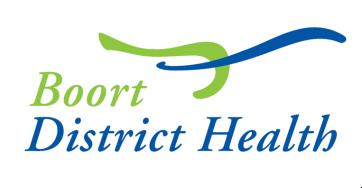 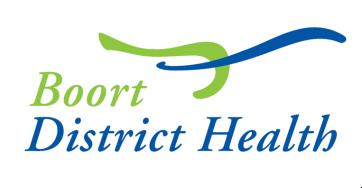 Section:  	FinanceResponsibility:	Finance ManagerAuthorised:            Chief Executive OfficerOBJECTIVETo define a procedure for payment of services rendered by Boort District health (BDH) to Medicare “ineligible” patients. As defined by the Department of Health, any patient who does not have a valid Medicare card is deemed “ineligible” except for patients from countries with which Australia has a Reciprocal Rights Health Care Agreement.DEFINITIONSAsylum Seekers and Refugees: Asylum Seekers and Refugees are provided with free medical care (including diagnostic services) in Victorian hospitalsDRG: Diagnosis Related Group. Is a classification system that provides a clinically meaningful way to relate or group the number and type of patients treated in a hospital to the resources required by the hospital.Medicare Ineligible patients: Defined as those patients who present and are not entitled to Medicare benefits or free hospital treatment (not having a valid Medicare card and are not an Australian Resident or resident of a country where reciprocal Health Care Agreement exits). Overseas patients with a working visa: Overseas visitors with a current working visa must be insured with an Australian private health insurer. Proof of Identity: means sufficient evidence to satisfactorily establish one’s identity, and may include any of the following: • Medicare card • An Australian Driver’s Licence • A credit card • A Passport with a valid VisaSCOPEAll acute patients, regardless of whether they are Australian citizens or permanent residents, are given emergency treatment in various departments within BDH. A need has been identified for a clear procedure to explain how to admit and process this group of patients, incorporating collection of all relevant information from the patient/and or family and a payment procedure including the obtaining of informed financial consent.Reciprocal Rights Health Care Agreements:All urgent care presentations of patients from the following countries are covered under the Reciprocal Rights Health Care Agreement and are to be treated as public patients:New ZealandUnited KingdomRepublic of IrelandThe NetherlandsSwedenFinlandNorwayBelgiumItaly (covered only for six months from date of arrival in Australia)Malta (covered only for six months from date of arrival in Australia)This group of patients are to be classified in iPM as Overseas Eligible – (Reciprocal) and must show a valid passport at the time of presentation in Urgent Care or they are to be billed as “Overseas - Non- Eligible” patients.PRINCIPLESUrgent Care presentationsWhen a patient present at the Urgent Care Centre and does not have a valid Medicare card, the patient is to be classified in iPM as “Overseas – Non-Eligible”.The following process will apply:the patient will be required to present some form of ID verifying an address in Australia and their overseas address; preferably a passport or student ID cardname, address and phone numbers including mobile phone numbers of next of kin and a relation to next of kin in Australia are to be noted on the iPM systemthe ID of next of kin is to be verified by checking a driver’s licence or key card photo IDthe RN or reception staff must read the “Acceptance of Financial Responsibility” form to/with the patient and ensure the patient/family understand the content and the financial implications; the patient and debtor (if applicable) should then be asked to sign the formthe section “Debtor Details” is to be completed and signed by a permanent resident or Australian citizen (generally the next of kin)Payment for presentation to Urgent Care Centre to be made at the time (refer to schedule),other costs incurred will be invoiced to the permanent residentWhere the patient has no permanent resident to sign the “Debtor Details” section, the patient’s travel insurance details (if applicable) are to be obtained including a copy of the passport entry into Australia; the Admission clerk must then sign the relevant section, completing their name and work contact number All overseas students must also sign a Form of Election for Admission to a Public Hospital and a National Private Patient Hospital Claim FormShould the patient and/or relatives refuse to sign the “Acceptance of Financial Responsibility”document, the matter should be immediately referred to the executive (either the CEO or Director of Clinical Services).The following services will attract fees:Facility fee – patient in Urgent Care Centre less than four (4) hoursAccommodation fee – patient in Urgent Care Centre more than four (4) hoursInpatient fee – patient admitted overnight (payment of a deposit to cover up to three (3) days required)Refer to Appendix B Schedule of fees for Medicare ineligible patients for current rates.Payment is to be made at the front office within business hours. Patient Accounts/executive should be notified immediately if the patient/ and or relatives have no means of payment at the time.  In instances where an Overseas – Non-Eligible patient has travel insurance, the patient is required to pay Boort District Health in full and lodge a claim with their respective Health Fund.RECIPROCAL RIGHTS OF OVERSEAS VISITORSResidents of these countries must show proof of eligibility in the form of:a current passport with a valid visa, oridentification showing enrolment in the home country’s national health scheme, oran Australian reciprocal health care card issued by Medicare AustraliaIt is recommended that all eligible visitors enrol with Medicare either prior to receiving treatment or as soon as possible after.Entitlements for Reciprocal Rights patientsIn general, the agreements provide residents of either country who are visitors, with reciprocal access to the public health system of the other country for any immediate medically necessary treatment that is required before returning home. Medically necessary treatment means any ill-health or injury which occurs while in Australia and requires immediate treatment and attention, and is clinically required for diagnosis, alleviation or care of the condition. This covers necessary medical treatment as a hospital in-patient or out-patient care in a public hospital, as a public patient.Asylum SeekersMedicare ineligible asylum seekers are to be provided free necessary medical care includingdiagnostic, pharmaceutical and other services in Victorian public hospitals. Asylum seekers must produce adequate documentation of their status including a visa and other supporting documentation from the Dept of Immigration and Multicultural Affairs or from a recognised asylum support agency such as the Red Cross. These patients are to be classified in PMI as Asylum Seeker/Refugee.  Without documentation, the episode will be billed, however, the charges will be waived if the documents are produced at a later date.References: https://www2.health.vic.gov.au/hospitals-and-health-services/patient-fees-charges/admitted-patients/ineligibleAppendix A:Acceptance of Financial Responsibility FormAppendix B:Schedule of fees for Medicare Ineligible PatientsLast Review Date:July 2022	Next Review Date: July 2023	 APPENDIX A:ACCEPTANCE OF FINANCIAL RESPONSIBILITY FORMPATIENT DETAILS:UR number: ____________________________________Name:______________________________________________________________________Address:__________________________________________________________________________________________________________________________Postcode:_____________Home Phone No: _____________________________Mobile No:_______________________Passport No: _________________________________Country:________________________Health Fund: _________________________________Membership No:__________________DEBTOR DETAILS: (Australian Permanent Resident or Australian Citizen)Name:______________________________________________________________________Address:____________________________________________________________________Home Phone No: _______________________________Mobile No:_____________________Email Address:_______________________________________________________________I, ____________________________________(the undersigned), agree to accept full financial responsibility for all associated medical costs for the abovementioned patient. I have read and understood the schedule of fees attached to this form.I understand that I will receive separate accounts for diagnostic services – x-rays, scans, bloodtests, as well as any private consultations by specialists, which will be sent to me as the services are performed.I agree to pay Boort District Health all charges within the payment terms specified on page 2 of this document unless otherwise agreed with the health service. Any variations to these terms will be provided to me in writing, and duly signed by the health service and myself.In the case of delay or default of payment, I authorise Boort District Health to inform the Department of Immigration and Multicultural Affairs of the outstanding debt.Debtor: _______________________________________Patient: _______________________Signature: _____________________________________Signature: _____________________Boort District Health Authorised Officer’s Name:_____________________________________Signature: _____________________________________Contact No:____________________Appendix B: Schedule of Fees for Medicare Ineligible PatientsThe above charges are for accommodation only and do not include the costs for diagnostics (pathology and radiology), medical fees, theatre, prosthesis, aids and equipment or pharmaceutical services.All rates are current as at 1 July 2022 and are subject to change without notice.Reciprocal Health Care Agreements: Defined as agreements between Australia and other countries to provide free medical care with some conditions, to citizens of countries with which Australia has an agreement, including the United Kingdom, New Zealand, Republic of Ireland, Belgium, Slovenia, Sweden, The Netherlands, Finland, Norway, Malta and Italy, where medically necessary treatment is required before visitors return to their home. In order to access care, the visitor is required to produce their passport as proof of eligibility.Urgent Care CentreUrgent Care CentreUrgent Care Presentation $ 551 per visitHospital Wards (Medical, Surgical)Hospital Wards (Medical, Surgical)Same Day - Shared$262 per daySame Day - Single$375 per dayOvernight – Shared$728 per nightOvernight - Single$845 per night